Publicado en Madrid el 20/10/2021 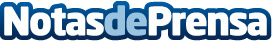 Sanitarios, embarazadas y casos de riesgo, prioritarios en la vacunación de la gripe 21/22Grupo Aspy: "la repercusión laboral media de una gripe es de 7 días de baja, 50 horas de trabajo perdidas y un coste de 1.100 € para la empresa". Las Comunidades Autónomas han adelantado sus campañas de vacunación un año más por su coincidencia con la Covid-19, y Aspy ya dispone de este servicio para sus empresas clientesDatos de contacto:Press Corporate Com 910910446Nota de prensa publicada en: https://www.notasdeprensa.es/sanitarios-embarazadas-y-casos-de-riesgo Categorias: Nacional Medicina Seguros http://www.notasdeprensa.es